 СОВЕТ  ДЕПУТАТОВ  ЖУЛАНИХИНСКОГО   СЕЛЬСОВЕТАЗАРИНСКОГО   РАЙОНА   АЛТАЙСКОГО  КРАЯ	проект   Р Е Ш Е Н И Е          0000.2022									 		  №  00с. Жуланиха «Об исполнении бюджета муниципального образования Жуланихинский сельсовет Заринского района Алтайского края за 2021 год»         В соответствии с пунктом 2 статьи 21  Устава муниципального образования Жуланихинский сельсовет Заринского района Алтайского края, статьей 34 Положения о бюджетном процессе и финансовом контроле в муниципальном образовании Жуланихинский сельсовет Заринского района Алтайского края, Совет депутатов Жуланихинского сельсоветаРЕШИЛ:1.  Утвердить отчет «Об исполнении бюджета муниципального образования Жуланихинский сельсовет Заринского района Алтайского края за 2021 год» ( копия прилагается).         2. Настоящее решение обнародовать на информационном стенде и сайте   Администрации Жуланихинского сельсовета.                3.  Контроль за исполнением  настоящего решения возложить на постоянную комиссию Совета депутатов Жуланихинского сельсовета  по бюджету, кредитной и налоговой политике.	Глава сельсовета                                              				С.И. ШахмановОТЧЕТоб исполнении  бюджета муниципального образования Жуланихинский сельсовет Заринского района Алтайского края за 2021 год     Утвердить отчёт об исполнении  бюджета муниципального образования Жуланихинский сельсовет Заринского района Алтайского края за 2021 год по следующим показателям:              1)по доходам в сумме 3870,9 тыс. руб;      2) по расходам в сумме 3619,0 тыс. руб;    3)по источникам финансирования в сумме 251,9 тыс. руб.;      4) профицит бюджета утвердить в сумме 251,9тыс. руб.Источники финансирования дефицитабюджета бюджета в 2021 году по кодам классификациитыс.руб.Доходы  бюджета за 2021 год по кодам видов, подвидов доходов, классификаций операций сектора государственного управления, относящихся к доходам бюджетовтыс.руб.Доходы  бюджета по кодам классификаций операций доходов бюджетов за 2021 годтыс.руб.Расходы  бюджета за 2021 год по разделам и подразделам классификации расходов бюджетовтыс.руб.Распределение ассигнований по разделам, подразделам, целевым статьям и видам расходов классификации расходов бюджетов в ведомственной структуре расходов на 2021 годтыс. рублейПРИЛОЖЕНИЕК решению Совета депутатов Жуланихинского сельсовета от 0000.2022 г  № 00Код бюджетнойклассификацииНаименованиеУточненныйгодовойпланФактическиисполнено123401050000000000000Изменение остатков средств на счетах по учету средств бюджетов-58,5-251,901050000000000500Увеличение остатков средств бюджетов01050201100000510Увеличение прочих остатков денежных средств бюджетов сельских поселений-58,5-251,9Всего источников финансирования-58,5-251,9Код бюджетной классификацииНаименование показателейУточненный годовой планФактическое исполнение% исполнения12345ДОХОДЫ000 101 00000 00 0000 000Налог на прибыль, доходы96,096,1100,1000 101 02010 01 0000 110Налог на доходы физических лиц с доходов, источником которых является налоговый агент, за исключением доходов, в отношении которых исчисление и уплата налога осуществляется в соответствии со статьями 227, 227.1 и 228 Налогового Кодекса Российской Федерации96,096,1100,1000 106 00000 00 0000 000Налог на имущество физических лиц5,04,896000 106 01000 00 0000 110Налог на имущество физических лиц5,04,896000 106 01030 10 0000 110Налог на имущество физисческих лиц, взимаемых по ставкам, применяемым к объектам налогооблажения, расположенным в границах сельских поселений5,04,896000 106 06000 00 0000 110Земельный налог348,0350,7100,8000 106 06033 10 0000 110Земельный налог с организаций, обладающих земельным участком, расположенным в границах сельских поселений76,075,899,7000 106 06043 10 0000 110Земельный налог с физических лиц, обладающих земельным участком, расположенным в границах сельских поселений272,0274,9101000 108 00000 00 0000 000Государственная пошлина 2,82,8100000 108 04020 10 0000 110Государственная пошлина за совершение нотариальных действий должностными лицами органов местного самоуправления, уполномоченными в соответствии с законодательными актами Российской Федерации на совершение нотариальных действий2,82,8100000 111 00000 00 0000 000Доходы от использования имущества, находящегося в государственной и муниципальной собственности11,010,898,2000 111 05025 10 0000 120Доходы, получаемые в виде арендной платы , а также средства от продажи права на заключение договоров аренды за земли, находящиеся в собственности сельских поселений (за исключением земельных участков муниципальных бюджетных и автономных учреждений11,010,898,2000 113 00000 00 0000 000Доходы от оказания платных услуг и компенсации затрат государства480,0484,1100,8000 113 02065 10 0000 130Доходы, поступающие в порядке возмещения расходов, понесенных в связи с эксплуатацией имущества сельских поселений480,0484,1100,8000 100 00000 00 0000 000ИТОГО НАЛОГОВЫХ И НЕНАЛОГОВЫХ ДОХОДОВ942,8949,3100,7000 202 00000 00 0000 000Безвозмездные поступления из других бюджетов бюджетной системы Российской Федерации 2921,62921,6100000 202 10000 00 0000 150Дотации бюджетам бюджетной системы Российской Федерации377,3377,3100000 202 16001 10 0000 150Дотации бюджетам сельских поселений на выравнивание бюджетной обеспеченности из бюджетов муниципальных районов377,3377,3100000 202 30000 00 0000 150Субвенции бюджетам бюджетной системы Российской Федерации97,397,3100000 202 35118 10 0000 150Субвенции бюджетам сельских поселений на осуществление первичного воинского учета на территориях, где отсутствуют военные комиссариаты97,397,3100000 202 40000 00 0000 150Иные межбюджетные трансферты2447,02447,0100000 202 40014 10 0000 150Межбюджетные трансферты, передаваемые бюджетам сельских поселений из бюджетов муниципальных районов на осуществление части полномочий по решению вопросов местного значения в соответствии с заключенными соглашениями1522,51522,5100000 202 49999 10 0000 150Прочие межбюджетные трансферты, передаваемые бюджетам сельских поселений924,5924,5100ВСЕГО ДОХОДОВ3864,43870,9100,2Код бюджетной классификацииНаименование показателейУточненный годовой планФактическое исполнение% исполнения12345000 100 00000 00 0000 000ДОХОДЫ942,8949,3100,7000 101 00000 00 0000 000Налоги на прибыль96,096,1100,1000 106 00000 00 0000 000Налоги на имущество физических лиц353,0355,5100,7000 108 00000 00 0000 000Государственная пошлина 2,82,8100000 111 00000 00 0000 000Доходы от использования имущества, находящегося в государственной и муниципальной собственности11,010,898,2000 113 00000 00 0000 000Доходы от оказания платных услуг (работ) и компенсации затрат государства480,0484,1100,8000 200 00000 00 0000 000БЕЗВОЗМЕЗДНЫЕ ПОСТУПЛЕНИЯ2921,62921,6100ВСЕГО ДОХОДОВ3864,43870,9100,2НаименованиеРазделПодразделУточненный годовой планФактическое исполнение% исполнения123456Общегосударственные вопросы01884,0882,699,8Функционирование Правительства Российской Федерации, высших исполнительных органов государственной власти субъектов Российской Федерации, местных администраций0104714,5714,299,9Резервные фонды01111,000Другие общегосударственные вопросы0113168,5168,499,9Национальная оборона0297,397,30Мобилизационная и вневойсковая подготовка020397,397,30Национальная безопасность и правоохранительная деятельность031,01,0100Защита населения и территории от чрезвычайных ситуаций природного и техногенного характера, пожарная безопасность03101,01,0100Национальная экономика041231,41046,385Содействие занятости населения04015,45,398,2Дорожное хозяйство (дорожные фонды)04091186,0100184,4Другие вопросы в области национальной экономики041240,040,0100Жилищно-коммунальное хозяйство05810,7810,4100Коммунальное хозяйство0502809,7809,4100Благоустройство05031,01,0100Культура, кинематография08764,2764,1100Культура0801456,8456,8100Другие вопросы в области культуры, кинематографии0804307,4307,3100Социальная политика1012,312,3100Пенсионное обеспечение100112,312,3100Физическая культура и спорт115,05,0100Массовый спорт11025,05,0100Итого расходов3805,93619,095,1НаименованиеГлРзПРЦСРВУточненный годовой планФактическое исполнение% исполнения1234567Администрация Жуланихинского сельсовета Заринского района Алтайского края3805,93619,099,8Общегосударственные вопросы30301884,0882,699,9Функционирование Правительства Российской Федерации, высших исполнительных органов государственной власти субъектов Российской Федерации, местных администраций3030104714,5714,299,9Руководство и управление в сфере установленных функций органов государственной власти субъектов Российской Федерации и органов местного самоуправления30301040100000000669,6669,399,9Расходы на обеспечение деятельности органов местного самоуправления30301040120000000669,6669,399,9Центральный аппарат органов местного самоуправления30301040120010110257,4257,199,9Расходы на выплаты персоналу в целях обеспечения выполнения функций государственными (муниципальными) органами, казенными учреждениями, органами управления государственными внебюджетными фондами30301040120010110100231,3231,199,9Закупка товаров, работ и услуг для обеспечения государственных (муниципальных) нужд3030104012001011020024,124,099,6Уплата налогов, сборов и иных платежей303010401200101108502,02,0100Глава местной администрации (исполнительно-распорядительного органа муниципального образования)30301040120010130412,2412,2100Расходы на выплаты персоналу в целях обеспечения выполнения функций государственными (муниципальными) органами, казенными учреждениями, органами управления государственными внебюджетными фондами30301040120010130100412,2412,2100Иные вопросы в области жилищно-коммунального хозяйства3030104920000000044,944,9100Иные расходы в области жилищно-коммунального хозяйства3030104929000000044,944,9100Расходы на обеспечение расчетов за топливно-энергетические ресурсы, потребляемые муниципальными учреждениями303010492900S119044,944,9100Закупка товаров, работ и услуг для обеспечения государственных (муниципальных) нужд303010492900S119020044,944,9100Резервные фонды30301111,000Иные расходы органов государственной власти субъектов Российской Федерации и органов местного самоуправления303011199000000001,000Резервные фонды303011199100000001,000Резервные фонды местных администраций303011199100141001,000Резервные средства303011199100141008701,000Другие общегосударственные вопросы3030113168,5168,499,9Расходы на обеспечение деятельности (оказание услуг) подведомственных учреждений30301130200000000166,0165,999,4Расходы на обеспечение деятельности (оказание услуг) иных подведомственных учреждений30301130250000000166,0165,999,9Учреждения по обеспечению хозяйственного обслуживания30301130250010810166,0165,999,9Закупка товаров, работ и услуг для обеспечения государственных (муниципальных) нужд30301130250010810200160,0160,0100Уплата налогов, сборов и иных платежей303011302500108108506,05,998,3Межбюджетные трансферты общего характера бюджетам субъектов Российской Федерации и муниципальных образований 303011398000000002,52,5100Иные межбюджетные трансферты общего характера303011398500000002,52,5100Межбюджетные трансферты бюджетам муниципальных районов из бюджетов поселений и межбюджетные трансферты бюджетам поселений из бюджетов муниципальных районов на осуществление части полномочий по решению вопросов местного значения в соответствии с заключенными соглашениями303011398500605102,52,5100Иные межбюджетные трансферты303011398500605105402,52,5100Национальная оборона3030297,397,3100Мобилизационная и вневойсковая подготовка303020397,397,3100Руководство и управление в сфере установленных функций органов государственной власти субъектов Российской Федерации и органов местного самоуправления3030203010000000097,397,3100Руководство и управление в сфере установленных функций3030203014000000097,397,3100Осуществление первичного воинского учета на территориях, где отсутствуют военные комиссариаты3030203014005118097,397,3100Расходы на выплаты персоналу в целях обеспечения выполнения функций государственными (муниципальными) органами, казенными учреждениями, органами управления государственными внебюджетными фондами3030203014005118010092,092,0100Закупка товаров, работ и услуг для обеспечения государственных (муниципальных) нужд303020301400511802005,35,3100Национальная безопасность и правоохранительная деятельность303031,01,0100Защита населения и территории от чрезвычайных ситуаций природного и техногенного характера,пожарная безопасность30303101,01,0100Предупреждение и ликвидация чрезвычайных ситуаций и последствий стихийных бедствий303031094000000001,01,0100Финансирование иных мероприятий по предупреждению и ликвидации чрезвычайных ситуаций и последствий стихийных бедствий303031094200000001,01,0100Расходы на финансовое обеспечение мероприятий, связанных с ликвидацией последствий чрезвычайных ситуаций и стихийных бедствий303031094200120101,01,0100Закупка товаров, работ и услуг для обеспечения государственных (муниципальных) нужд303031094200120102001,01,0100Национальная экономика303041231,41046,385Общеэкономические вопросы30304015,45,398,2Иные вопросы в отраслях социальной сферы303040190000000005,45,398,2Иные вопросы в сфере социальной политики303040190400000005,45,398,2Содействие занятости населения303040190400168205,45,398,2Расходы на выплаты персоналу в целях обеспечения выполнения функций государственными (муниципальными) органами, казенными учреждениями, органами управления государственными внебюджетными фондами303040190400168201005,45,398,2Дорожное хозяйство (дорожные фонды)30304091186,01001,084,4Иные вопросы в области национальной экономике303040991000000001186,01001,084,4Мероприятия в сфере транспорта и дорожного хозяйства303040991200000001186,01001,084,4Содержание, ремонт, реконструкция и строительство автомобильных дорог, являющихся муниципальной собственностью303040991200672701186,01001,084,4Закупка товаров, работ и услуг для обеспечения государственных (муниципальных) нужд303040991200672702001186,01001,084,4Другие вопросы в области национальной экономики303041240,040,0100Иные расходы органов государственной власти субъектов Российской Федерации и органов местного самоуправления3030412990000000040,040,0100Прочие выплаты по обязательствам государства3030412999001471040,040,0100Закупка товаров, работ и услуг для обеспечения государственных (муниципальных) нужд3030412999001471020040,040,0100Жилищно-коммунальное хозяйство30305810,7810,4100Коммунальное хозяйство3030502809,7809,4100Муниципальная целевая программа энергосбережения на территории администрации Жуланихинского сельсовета Заринского района Алтайского края на 2018-2022г.г.303050219000000001,01,0100Расходы на реализации мероприятий муниципальной программы303050219000609901,01,0100Закупка товаров, работ и услуг для обеспечения государственных (муниципальных) нужд303050219000609902001,01,0100Иные вопросы в области жилищно-коммунального хозяйства30305029200000000808,7808,4100Иные расходы в области жилищно-коммунального хозяйства30305029290000000808,7808,4100Мероприятия в области коммунального хозяйства30305029290018030808,7808,4100Закупка товаров, работ и услуг для обеспечения государственных (муниципальных) нужд30305029290018030200803,5803,3100Уплата налогов, сборов и иных платежей303050292900180308505,25,2100Благоустройство30305031,01,0100Иные вопросы в области жилищно-коммунального хозяйства303050392000000001,01,0100Иные расходы в области жилищно-коммунального хозяйства303050392900000001,01,0100Организация и содержание мест захоронения303050392900180701,01,0100Закупка товаров, работ и услуг для обеспечения государственных (муниципальных) нужд303050392900180702001,01,0100Культура, кинематография30308764,2764,1100Культура3030801456,8456,8100Расходы на обеспечение деятельности (оказание услуг) подведомственных учреждений30308010200000000155,0155,0100Расходы на обеспечение деятельности (оказание услуг) подведомственных учреждений в сфере культуры30308010220000000155,0155,0100Дома культуры30308010220010530155,0155,0100Закупка товаров, работ и услуг для обеспечения государственных (муниципальных) нужд30308010220010530200140,8140,8100Уплата налогов, сборов и иных платежей3030801022001053085014,214,2100Иные вопросы в области жилищно-коммунального хозяйства30308019200000000301,8301,8100Иные расходы в области жилищно-коммунального хозяйства30308019290000000301,8301,8100Расходы на обеспечение расчетов за топливно-энергетические ресурсы, потребляемые муниципальными учреждениями303080192900S1190301,8301,8100Закупка товаров, работ и услуг для обеспечения государственных (муниципальных) нужд303080192900S1190200301,8301,8100Другие вопросы в области культуры, кинематографии3030804307,4307,3100Расходы на обеспечение деятельности (оказание услуг) подведомственных учреждений30308040200000000305,9305,8100Расходы на обеспечение деятельности (оказания услуг) иных подведомственных учреждений30308040250000000305,9305,8100Учреждения по обеспечению хозяйственного обслуживания30308040250010810305,9305,8100Расходы на выплаты персоналу в целях обеспечения выполнения функций (муниципальными) органами, казенными учреждениями, органами управления государственными внебюджетными фондами30308040250010810100305,9305,8100Иные вопросы в отраслях социальной сферы303080490000000001,51,5100Иные вопросы в сфере культуры и средств массовой информации303080490200000001,51,5100Мероприятия в сфере культуры и кинематографии303080490200165101,51,5100Закупка товаров, работ и услуг для обеспечения государственных (муниципальных) нужд303080490200165102001,51,5100Социальная политика3031012,312,3100Пенсионное обеспечение303100112,312,3100Иные вопросы в отраслях социальной сферы3031001900000000012,312,3100Иные вопросы в сфере социальной политики3031001904000000012,312,3100Доплаты к пенсиям3031001904001627012,312,3100Социальное обеспечение и иные выплаты населению3031001904001627030012,312,3100Физическая культура и спорт303115,05,0100Массовый спорт30311025,05,0100Иные вопросы в отраслях социальной сферы303110290000000005,05,0100Иные вопросы в сфере здравоохранения, физической культуры и спорта303110290300000005,05,0100Мероприятия в области здравоохранения, спорта и физической культуры, туризма303110290300166705,05,0100Расходы на выплаты персоналу в целях обеспечения выполнения функций (муниципальными) органами, казенными учреждениями, органами управления государственными внебюджетными фондами303110290300166701005,05,0100Итого расходов3805,93619,095,1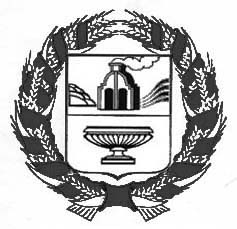 